Abony Város Önkormányzat Képviselő-testületénekA Kaszáló erdő védetté nyilvánításáról és kezeléséről szóló 17/2013. (V.31.) számú önkormányzati rendelete(egységes szerkezetben a módosításáról szóló 22/2013 (VIII. 5) önkormányzati rendelettel)Abony Város Önkormányzatának Képviselő-testülete az Alaptörvény 32. cikk (2) bekezdésében és a természet védelméről szóló 1996. évi LIII. törvény 24. § (1) és 55. § (1) bekezdésében kapott felhatalmazás alapján a következőket rendeli el: 1.§ „Kaszáló Erdő helyi védett természetvédelmi terület” elnevezéssel védetté nyilvánítja a Pest megyében, Abony közigazgatási területén lévő, az 1. mellékletben felsorolt ingatlan- nyilvántartási helyrajzi számú területet.A rendelet hatálya2.§(1) A rendelet területi hatálya kiterjed az 1. mellékletben meghatározott ingatlan-nyilvántartási helyrajzi számú területekre.(2) A rendelet személyi hatálya kiterjed minden természetes és jogi személyre, jogi személyiséggel nem rendelkező szervezetre, aki állandó vagy ideiglenes jelleggel a területre belép, ott tartózkodik, illetőleg ott a rendelet 2. számú mellékletében rögzített kezelési tervben érintett tevékenységet végez.A rendelet célja3. § (1) A védetté nyilvánítás célja megőrizni a területen előforduló védett (pl. hengeresfészkű peremizs /Inula germanica/, horgas bogáncs /Carduus hamulosus/), és közösségi jelentőségű növényfajok (kisfészkű aszat /Cirsium brachycephalum/) állományait, illetve a jelölő élőhelyek (1530 pannon sztyeppek és mocsarak, 6250 síksági pannon löszgyepek) jó ökológiai állapotát.(2) Megőrizni a közösségi jelentőségű állatfajokat, különös tekintettel a kék vércse (Falco vespertinus) és a társfészkelő vetési varjú (Corvus fugilegus) állományait és  a terület további fontos karakterfajait mint; a szalakóta (Coracias garrulus), kis őrgébics (Lanius minor), tövisszúró gébics (Lanius collurio).(3) Megóvni a terület biológiai sokszínűségét és megőrizni a védett fajok élőhelyéül szolgáló erdő és a szomszédságában lévő gyepterület növény- és állatvilágát.(4) Biztosítani a területen található védett természeti értékek hosszú távú fennmaradását.(5) Biztosítani lehetőséget a terület további faunisztikai és florisztikai értékeinek feltárására,  valamint az ismert természeti értékek részletes vizsgálatát célzó kutatásokra.(6) Elősegíteni a természeti értékek folyamatos figyelemmel kísérését, a változások rögzítését.Terület-kezelési rendelkezések4. §(1) A terület fenntartásáról, természeti állapotának fejlesztéséről, őrzéséről a védetté nyilvánító települési önkormányzat köteles gondoskodni. (2) A terület természetvédelmi kezelési tervét a 2. melléklet tartalmazza.Záró rendelkezés5. §E rendelet a kihirdetés napját követő napon lép hatályba.Kelt: Abony Város Képviselő-testületének 2013. május 30-i ülésénRomhányiné dr. Balogh Edit			dr. Balogh Pál         polgármester                                                jegyzőKihirdetve:2013. május 31.		dr. Balogh Pál		jegyzőmelléklet a 17/2013. (V.31.) számú önkormányzati rendelethezAz abonyi „Kaszáló erdő helyi védett természetvédelmi terület” az alábbi ingatlanokat foglalja magában: Az abonyi ingatlan-nyilvántartásban 0139/1, 0139/2, 0139/3, 0140, 0141, 0142, 0143, 0144/1, 0144/2, 0144/3, 0144/4, 0145, 0147/2, 0147/3, 0147/4, 0147/5, 0147/6, 0147/7  helyrajzi-szám alatt felvett ingatlanok.melléklet a 17/2013. (V.31.) számú önkormányzati rendelethezAZ „ABONYI KASZÁLÓERDŐ” Természetvédelmi terület természetvédelmi kezelési terveTermészetvédelmi gyakorlati célkitűzésekŐrizze meg a területen előforduló védett (pl. hengeresfészkű peremizs /Inula germanica/, horgas bogáncs /Carduus hamulosus/), és közösségi jelentőségű növényfajok (kisfészkű aszat /Cirsium brachycephalum/) állományait, illetve a jelölő élőhelyek (1530 pannon sztyeppek és mocsarak, 6250 síksági pannon löszgyepek) jó ökológiai állapotát.Őrizze meg a védett, fokozottan védett, közösségi jelentőségű állatfajokat, különösen a kék vércse (Falco vespertinus) és a társfészkelő vetési varjú (Corvus fugilegus) állományait valamint a terület további fontos karakterfajait, mint a szalakóta (Coracias garrulus), kis őrgébics (Lanius minor), tövisszúró gébics (Lanius collurio).Óvja meg a terület biológiai sokszínűségét és őrizze meg a védett fajok élőhelyéül szolgáló erdő és a szomszédságában lévő gyepterület növény- és állatvilágát.Biztosítsa a területen található védett természeti értékek hosszú távú fennmaradását.Biztosítson lehetőséget a terület további faunisztikai és florisztikai értékeinek feltárására, valamint az ismert természeti értékek részletes vizsgálatát célzó kutatásokra.Segítse elő a természeti értékek folyamatos figyelemmel kísérését, a változások rögzítését.Természetvédelmi stratégiákA természetes és természetközeli gyepek fenntartása különösen legeltetéssel, esetleg kaszálással.A degradált, elnádasodott, cserjésedő, beszántott gyepek helyreállítása, a védett, fokozottan védett és jelölő madárfajok fészkelő helyeként számon nem tartott invazív fás (pl. mirigyes bálványfa /Ailanthus altissiama/) és lágyszárú gyomfajok (pl. magas aranyvessző /Solidago gigantea/) visszaszorítása.A zárványszántók visszagyepesítése, esetlegesen lucernavetéssel történő hasznosítása, illetve a természetvédelmi oltalom alatt álló peremi szántókon természetbarát szántóföldi gazdálkodás kialakítása.A területen megtalálható élőhelyek ökológiai vízkészletének biztosítása a jelenleg még a vizek elvezetését szolgáló csatornákban épített vízszabályozó műtárgyakkal.A tájidegen fafajú erdők, ligetek, fasorok fokozatos átalakítása hazai fafajokból álló állományokká, kivéve azokat, amelyek a védett, fokozottan védett és jelölő madárfajok fészkelése szempontjából fontosak.A tájkaraktert meghatározó, erdőnek nem minősülő, őshonos fafajokból álló ligetek, facsoportok kímélete, újak kialakítása.Az Abony 34 A 34 B 34 C erdőrészletbena terület kiemelt jelentőségű madárfaja, a kék vércse (Falco vespertinus) számára zavartalan fészkelőhely fenntartása az ott található vetési varjú (Corvus fugilegus) fészektelepen elsődleges fontosságú. A gyeptársulások a kék vércsék számára táplálkozó területet jelentenek, így azok természetes állapotának megőrzése stratégiai cél. természetvédelmi kezelési módok, korlátozások és tilalmakA természetvédelmi kezelési módokra, korlátozásokra és tilalmakra vonatkozó előírásokat – a természetvédelmi kezelési tervek készítésére, készítőjére és tartalmára vonatkozó szabályokról szóló 3/2008. (II. 05.) KvVM rendeletben meghatározottak szerint– a 3.1. és 3.2 fejezet tartalmazza.Művelési ághoz nem köthető természetvédelmi kezelési módok, korlátozások és tilalmakFajok védelmeA természetvédelmi oltalom alatt álló növény- és állatfajok populációinak megőrzését alapvetően élőhelyüknek a 3.1.2., 3.1.3., 3.2.1., 3.2.2., pontokban foglaltaknak megfelelő természetvédelmi kezelésével kell biztosítani.A késői magérlelésű, elsősorban a síksági pannon löszgyepekben előforduló védett növényfajok állományait a gyepek kaszálása során a magérlelés biztosítása érdekében a fajok populációinak fennmaradását biztosító mennyiségben kaszálatlanul kell hagyni. Az madárfajok védelme érdekében február és szeptember között a kékvércse fészkek 200 méteres körzetében teljes zavartalanságot kell biztosítani.Az Abony 34 A 34 B 34 C erdőrészletben meg kell őrizni a kék vércse (Falco vespertinus) számára zavartalan fészkelőhelyet biztosító vetési varjú (Corvus fugilegus) fészektelepet. Élőhelyek védelmeA természetszerű élőhelyek megőrzését alapvetően a 3.1.3., 3.1.4., 3.2.2., 3.2.3., pontokban foglaltaknak megfelelő természetvédelmi kezelésével kell biztosítani.A nehezen megközelíthető, kis kiterjedésű, de értékes löszgyep fragmentumokat – pl. mezsgyéken, árokpartokon - legalább kétévente elvégzett kézi tisztító kaszálással kell fenntartani.A természetközeli gyepterületeken, fasorokban, facsoportokban a tájidegen, invazív növényfajokat mechanikai, illetve csepegésmentes gyomirtó növényvédőszer-kijuttatási módszerekkel el kell távolítani.Kihelyezett mesterséges fészefodút, költőládát tartó fát kivágni tilos.Hulladékot a területen hátrahagyni nem lehetséges. Határjelek csak természetes anyagokból (fa) készülhetnek.VadgazdálkodásA védett területen etetők, szórók, sózók elhelyezése, vadtenyésztés, vadkibocsátás, vadföld létesítése és művelése tilos!Vadvédelmi kerítés a védett területen nem létesíthető.A varjúfélék gyérítése tilos, a területen élve fogó csapdázásuk sem végezhető! VízgazdálkodásA terület vízháztartási egyensúlyának megőrzése érdekében a terület szárazodásával járó mindennemű felszíni és felszín alatti vizet érintő vízügyi beavatkozás tilos.A területen elhelyezkedő vizes élőhelyek hidrológiai sajátosságait vízvisszatartásokkal közelíteni kell a vízrendezések előtti állapotokhoz, törekedni kell az ökológiai szempontból fontos téli-tavaszi vizek minél nagyobb mértékű visszatartására.KözlekedésA területen új közlekedési utat, csapásokat létesíteni tilos.Az természetvédelmi kezeléssel, erdő- és vadgazdálkodással összefüggő gépjármű és erőgép használat csak a munkavégzéssel összefüggésben, fokozott körültekintéssel történhet.Természetvédelmi infrastruktúraA területet el kell látni hatósági tájékoztató táblákkal, illetve a lehetőségeknek megfelelően információs táblával. Terület- és földhasználatA területen kutatás, idegenforgalom, üdülés, oktatás, rekreáció a jogszabályokban előírt engedélyek birtokában történhet.A területen csak természetvédelmi érdekből helyezhető el épület, építmény.Új vonalas létesítmény a területen nem létesíthető, a meglevő csak előzetes természetvédelmi engedély birtokában újítható fel. A területen ipari, bányászati tevékenységet folytatni tilos.Biztosítani kell a terület őrzését az illegális fatolvajok ellen.Művelési ághoz köthető természetvédelmi kezelési módok, korlátozások és tilalmakErdők kezelése, korlátozásokErdőgazdálkodás csak a természetvédelmi oltalomnak megfelelően, az elsődleges rendeltetés figyelembe vételével, természetkímélő módon folytatható.A védett és fokozottan védett madárfajok fészkelésének érdekében az erdő művelési ágú területeken folyamatosan biztosítani kell az idős állományú fák meglétét. Február és szeptember között minden erdészeti munkavégzés tilos.Vetési varjú (Corvus fugilegus) fészket tartó fa kivágása tilos.Az erdő terület felújítását lehetőség szerint fokozatosan őshonos fafajokkal kell elvégezni.Gyepek kezelése, korlátozásokA legelőterületek legfeljebb 0,5 állategység/ha sűrűségben elsősorban juhokkal, vagy lehetőség szerint magyar szürke marhával, magyar tarka marhával legeltethetőek.A legeltetés időtartama a védett, veszélyeztetett fajok életciklusától és az időjárástól függően, de általában április 24. és október 31. között lehetséges.A kék vércse (Falco vespertinus) korai táplálkozásának, fészek foglalásának, költésének elősegítése érdekében az Abony 0139/1 hrsz területének ¼-ét-1/3-át a fészkelő helyek környékén már április 20-tól szükséges legeltetni, vagy május 20-ig lekaszálni. A kaszálóterületeken, a növényzettől és az időjárástól függően évente egy, esetleg két alkalommal lehet kaszálni. Az Abony 0139/1 hrsz-en kívüli gyepterületen az első kaszálás legkorábbi időpontja június 20. Az élővilág védelme érdekében az első kaszáláskor a hasznosított rétterület 10 %-át, míg a második kaszálásakor a hasznosított rétterület 20 %-át kíméleti területként vissza kell hagyni.A kaszálás során természetbarát technikákat kell alkalmazni. Legalább 10 cm-es tarlómagasságot kell hagyni, vadriasztó lánc használata kötelező, a használt kasza legnagyobb szélessége nem haladhatja meg a 3 métert. Szársértős kasza használata nem megengedett.Amennyiben a szikes gyepek használata gépi kaszálással történik, úgy a gazdag mikrodomborzati formakinccsel rendelkező vakszikes, szikpadkás részeket kímélni szükséges.Munkavégzés csak napkeltétől napnyugtáig megengedett, minden esetben kerülni kell a felázott talajon történő gépi munkákat. A lekaszált szénát 30 napon belül maradék nélkül el kell a területről szállítani. A védett terület állapotát veszélyeztető javítások (pl. olajcsere, hidraulika cső csere) a védett természeti területen nem végezhetőek.A gyepeken tápanyag utánpótlás csak a legelő állatok elhullajtott ürülékével történhet, felülvetés, műtrágyázás, hígtrágya, szennyvíz, szennyvíziszap és szennyvíziszapot tartalmazó komposzt, bioregulátorok felhasználása, a gyep fogasolása, tárcsázása, a gyepfelszín maradandó károsítása tilos.A gyepek természetvédelmi kezelése céljából történő égetését csak a jelentős mértékben elgyomosodott gyeprészeken, foltszerűen, az adott évben csak a gyepterület egyharmadára kiterjedően lehet végezni decemberben, vagy januárban.Növényvédőszeres gyomirtás csak a 3.1.2. pontban megfogalmazottak szerint történhet.A gyepgazdálkodás során visszamaradt gyomos foltokat (pl. szúrós legelőgyomok) tisztító kaszálással, szárzúzással, vagy kézi aszatolással kell kezelni.Szántók kezelése, korlátozásokA szántó területeket lehetőség szerint az agrár-környezetgazdálkodási támogatások szántóföldi növénytermesztés kék vércse élőhely-fejlesztési előírásokkal célprogram előírásainak megfelelően javasolt művelni.Hígtrágya, szennyvíz, szennyvíziszap és szennyvíziszapot tartalmazó komposzt felhasználása tilos.Melioráció és öntözés nem végezhető.Rágcsálóírtó szerek és talajfertőtlenítő szerek alkalmazása tilos.Rovarölő szerek nem alkalmazhatók, kivéve a repce, a mustár, illetve az olajretek rovarirtását.Március 1. és július 31. között a munkavégzés csak napkeltétől napnyugtáig megengedett.Évelő szálas pillangós takarmánynövények betakarítása esetén madárbarát kaszálási módszert kell alkalmazni, a vadriasztó lánc használata kötelező.Lehetőség szerint minden kaszáláskor táblánként 5% kaszálatlan területet kell hagyni, a tábla szélével érintkezően.A tervezési terület rendeltetéseA fokozottan védett, kiemelt közösségi jelentőségű kék vércse (Falco vespertinus) és a társfészkelő vetési varjú (Corvus fugilegus) fészkelő állományainak megőrzése. A területen található botanikai értékek megőrzése, különös tekintettel a területen előforduló védett (pl. hengeresfészkű peremizs /Inula germanica/, horgas bogáncs /Carduus hamulosus/), és közösségi jelentőségű növényfajok (kisfészkű aszat /Cirsium brachycephalum/) állományait, illetve a jelölő élőhelyek (1530 pannon sztyeppek és mocsarak, 6250 síksági pannon löszgyepek)A tervezési terület jogi helyzeteA tervezési terület teljes egészében része az Abonyi Kaszálóerdő Különleges Madárvédelmi területnek (HUDI10001) és a Székek kiemelt jelentőségű természetmegőrzési területnek (HUDI20046). Kihirdetve: 2004. május 1.A tervezési terület elhelyezkedése, határaiA tervezési terület Pest megyében, Abony várostól DNY-i irányban fekszik. Középpontjának EOV koordinátái: EOV (X): 717780 és EOV (Y): 203314 WGS’84 19.93174 47.17076A tervezési terület áttekintő térképe a térképmellékletben található.Tulajdonosi és birtokviszonyokA tervezési területen vadászati joggal  az Abonyi Nimród Vt. rendelkezik (Regisztrációs szám: 577110)A tervezési terület tulajdonosi összetétele az adatvédelemre vonatkozó jogszabályok figyelembe vétele miatt nem tehető közzé.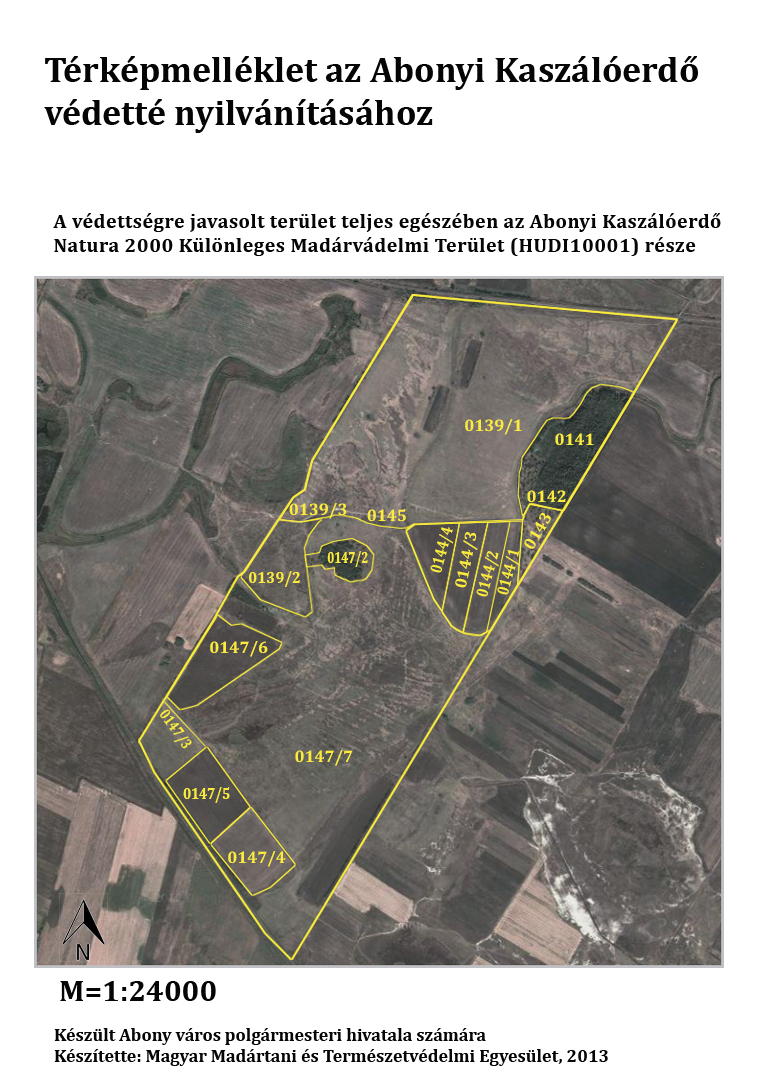 EREDETI MELLÉKLET!!!!!AZ „ABONYI KASZÁLÓERDŐ” TERMÉSZETVÉDELMI TERÜLET TERMÉSZETVÉDELMI KEZELÉSI TERVETermészetvédelmi gyakorlati célkitűzésekŐrizze meg a területen előforduló védett (pl. hengeresfészkű peremizs /Inula germanica/, horgas bogáncs /Carduus hamulosus/), és közösségi jelentőségű növényfajok (kisfészkű aszat /Cirsium brachycephalum/) állományait, illetve a jelölő élőhelyek (1530 pannon sztyeppek és mocsarak, 6250 síksági pannon löszgyepek) jó ökológiai állapotát.Őrizze meg a közösségi jelentőségű állatfajokat, különös tekintettel a kék vércse (Falco vespertinus) és a társfészkelő vetési varjú (Corvus fugilegus) állományait és  a terület további fontos karakterfajait mint; a szalakóta (Coracias garrulus), kis őrgébics (Lanius minor), tövisszúró gébics (Lanius collurio).Óvja meg a terület biológiai sokszínűségét és őrizze meg a védett fajok élőhelyéül szolgáló erdő és a szomszédságában lévő gyepterület növény- és állatvilágát.Biztosítsa a területen található védett természeti értékek hosszú távú fennmaradását.Biztosítson lehetőséget a terület további faunisztikai és florisztikai értékeinek feltárására, valamint az ismert természeti értékek részletes vizsgálatát célzó kutatásokra.Segítse elő a természeti értékek folyamatos figyelemmel kísérését, a változások rögzítését.Természetvédelmi stratégiákA természetes és természetközeli gyepek fenntartása különösen legeltetéssel, esetleg kaszálással.A degradált, elnádasodott, cserjésedő, beszántott gyepek helyreállítása, a védett, fokozottan védett és jelölő madárfajok fészkelő helyeként számon nem tartott invazív fás (pl. mirigyes bálványfa /Ailanthus altissiama/) és egyéb lágyszárú gyomfajok (pl. magas aranyvessző /Solidago gigantea/) visszaszorítása.A zárványszántók visszagyepesítése, esetlegesen lucernavetéssel történő hasznosítása, illetve a természetvédelmi oltalom alatt álló peremi szántókon természetbarát szántóföldi gazdálkodás kialakítása.A területen megtalálható élőhelyek ökológiai vízkészletének biztosítása a jelenleg még a vizek elvezetését szolgáló csatornákban épített vízvisszatartó műtárgyakkal.A tájidegen fafajú erdők, ligetek, fasorok fokozatos átalakítása hazai fafajokból álló állományokká, kivéve azokat, amelyek a védett, fokozottan védett és jelölő madárfajok fészkelése szempontjából fontosak.A tájkaraktert meghatározó, erdőnek nem minősülő, őshonos fafajokból álló ligetek, facsoportok kímélete, újak kialakítása.A terület kiemelt jelentőségű madárfaja, a kék vércse számára zavartalan fészkelőhely fenntartása a védett erdőben található vetési varjú telepen elsődleges fontosságú. A gyeptársulások a kék vércsék számára táplálkozó területet jelentenek, így azok természetes állapotának megőrzése stratégiai célt jelent. természetvédelmi kezelési módok, korlátozások és tilalmakA természetvédelmi kezelési módokra, korlátozásokra és tilalmakra vonatkozó előírásokat – a természetvédelmi kezelési tervek készítésére, készítőjére és tartalmára vonatkozó szabályokról szóló 30/2001. (XII. 28.) KöM rendelet 2. §. (2) bekezdés c) pontjában, illetve az R. mellékletének 7. pontjában meghatározottak szerint – a 3.1. és 3.2 fejezet tartalmazza.Művelési ághoz nem köthető természetvédelmi kezelési módok, korlátozások és tilalmakFajok védelmeA természetvédelmi oltalom alatt álló növény- és állatfajok populációinak megőrzését alapvetően élőhelyüknek a 3.1.1., 3.1.2., 3.2.1., 3.2.2., 3.2.3., 3.2.4., 3.2.5. pontokban foglaltaknak megfelelő természetvédelmi kezelésével kell biztosítani.A késői magérlelésű, elsősorban a síksági pannon löszgyepekben előforduló védett növényfajok állományait a gyepek kaszálása során a magérlelés biztosítása érdekében a fajok populációinak fennmaradását biztosító mennyiségben kaszálatlanul kell hagyni. Az madárfajok védelme érdekében február és szeptember között a fészkek 200 méteres körzetében teljes zavartalanságot kell biztosítani.Élőhelyek védelmeAmennyiben a szikes gyepek használata gépi kaszálással történik, úgy a gazdag mikrodomborzati formakinccsel rendelkező vakszikes, szikpadkás részeket kímélni szükséges.A nehezen megközelíthető, kis kiterjedésű, de értékes löszgyep fragmentumokat – pl. mezsgyéken, árokpartokon - legalább kétévente elvégzett kézi tisztító kaszálással kell fenntartani.A természetközeli gyepterületeken a tájidegen, invazív növényfajokat mechanikai, illetve csepegésmentes gyomirtó növényvédőszer-kijuttatási módszerekkel el kell távolítani.A galagonyával, kökénnyel, vadrózsával erősen cserjésedő gyepeken kézi, vagy gépi cserjeirtást kell végezni, a vegetációs időszakon kívül.A gyepgazdálkodás során visszamaradt gyomos foltokat (pl. szúrós legelőgyomok) tisztító kaszálással, szárzúzással, vagy kézi aszatolással kell kezelni.A területen elhelyezkedő vizes élőhelyek hidrológiai sajátosságait vízvisszatartásokkal közelíteni kell a vízrendezések előtti állapotokhoz, törekedni kell az ökológiai szempontból fontos téli-tavaszi vizek minél nagyobb mértékű visszatartására.Új utak, csapások létesítése tilos. Hulladékot a területen hátrahagyni nem lehetséges. Határjelek csak természetes anyagokból (fa) készülhetnek.VadgazdálkodásA védett területen etetők, szórók, sózók elhelyezése, vadtenyésztés, vadkibocsátás, vadföld létesítése és művelése tilos!Vadvédelmi kerítés a védett területen nem létesíthető.A varjúfélék gyérítése tilos, a területen élve fogó csapdázásuk sem végezhető! VízgazdálkodásA terület vízháztartási egyensúlyának megőrzése érdekében a terület szárazodásával járó mindennemű felszíni és felszín alatti vizet érintő vízügyi beavatkozás tilos.KözlekedésA területen új közlekedési utat létesíteni tilos.Az természetvédelmi kezeléssel, erdő- és vadgazdálkodással összefüggő gépjármű és erőgép használat csak a munkavégzéssel összefüggésben, fokozott körültekintéssel, előre tervezett és az igazgatósággal előzetesen egyeztetve történhet.Természetvédelmi infrastruktúraA területet el kell látni hatósági tájékoztató táblákkal, illetve a lehetőségeknek megfelelően információs táblával. Terület- és földhasználatA területen kutatás, idegenforgalom, üdülés, oktatás, rekreáció a jogszabályokban előírt engedélyek birtokában, az igazgatósággal előzetesen egyeztetett módon történhet.A területen mindennemű épület, építmény létesítése, magas- és mélyépítési tevékenység tilos.Művelési ághoz köthető természetvédelmi kezelési módok, korlátozások és tilalmakErdők kezelése, korlátozásokErdőgazdálkodás csak a természetvédelmi oltalomnak megfelelően, az elsődleges rendeltetés figyelembe vételével, természetkímélő módon folytatható.A védett és fokozottan védett madárfajok fészkelésének érdekében az erdő művelési ágú területeken folyamatosan biztosítani kell az idős állományú fák meglétét. A meglévő erdőgazdasági terveket e szerint kell módosítani.Február és szeptember között minden nemű erdészeti munkavégzés tilos.Gyepek kezelése, korlátozásokA legelőterületek legfeljebb 0,5 állategység/ha sűrűségben elsősorban juhokkal, vagy lehetőség szerint magyar szürke marhával, magyar tarka marhával legeltethetőek.A legeltetés időtartama a védett, veszélyeztetett fajok életciklusától és az időjárástól függően, de általában április 24. és október 31. között lehetséges.A kaszálóterületeken, a növényzettől és az időjárástól függően évente egy, esetleg két alkalommal lehet kaszálni. A gyepterület harmadán az első kaszálás legkorábbi időpontja június 20. Az élővilág védelme érdekében az első kaszáláskor a hasznosított rétterület 10 %-át, míg a második kaszálásakor a hasznosított rétterület 20 %-át kíméleti területként vissza kell hagyni.A kaszálás során természetbarát technikákat kell alkalmazni. Legalább 10 cm-es tarlómagasságot kell hagyni, vadriasztó lánc használata kötelező, a használt kasza legnagyobb szélessége nem haladhatja meg a 3 métert. Szársértős kasza használata nem megengedett.Munkavégzés csak napkeltétől napnyugtáig megengedett, minden esetben kerülni kell a felázott talajon történő gépi munkákat. A lekaszált szénát 30 napon belül maradék nélkül el kell a területről szállítani. A védett terület állapotát veszélyeztető javítások (pl. olajcsere, hidraulika cső csere) a védett természeti területen nem végezhetőek.A gyepeken tápanyag utánpótlás csak a legelő állatok elhullajtott ürülékével történhet, felülvetés, műtrágyázás, hígtrágya, szennyvíz, szennyvíziszap és szennyvíziszapot tartalmazó komposzt, bioregulátorok felhasználása, a gyep fogasolása, tárcsázása, a gyepfelszín maradandó károsítása tilos.A gyepek természetvédelmi kezelése céljából történő égetését csak a jelentős mértékben elgyomosodott gyeprészeken, foltszerűen, az adott évben csak a gyepterület egyharmadára kiterjedően lehet végezni decemberben, vagy januárban.Növényvédőszeres gyomirtás csak a 3.1.2. pontban megfogalmazottak szerint történhet.A tervezési terület rendeltetéseA fokozottan védett, kiemelt közösségi jelentőségű kék vércse (Falco vespertinus) és a társfészkelő vetési varjú (Corvus fugilegus) fészkelő állományainak megőrzése. A területen található botanikai értékek megőrzése, különös tekintettel a területen előforduló védett (pl. hengeresfészkű peremizs /Inula germanica/, horgas bogáncs /Carduus hamulosus/), és közösségi jelentőségű növényfajok (kisfészkű aszat /Cirsium brachycephalum/) állományait, illetve a jelölő élőhelyek (1530 pannon sztyeppek és mocsarak, 6250 síksági pannon löszgyepek)A tervezési terület jogi helyzeteA tervezési terület teljes egészében része az Abonyi Kaszálóerdő Különleges Madárvédelmi területnek (HUDI10001). Kihirdetve: 2004. május 1.A tervezési terület elhelyezkedése, határaiA tervezési terület Pest megyében, Abony várostól DNY-i irányban fekszik. Középpontjának EOV koordinátái: EOV (X): 717780 és EOV (Y): 203314 WGS’84 19.93174 47.17076A tervezési terület áttekintő térképe a térképmellékletben található.Tulajdonosi és birtokviszonyokA tervezési területen vadászati joggal  az Abonyi Nimród Vt. rendelkezik (Regisztrációs szám: 577110).A tervezési terület tulajdonosi összetétele az adatvédelemre vonatkozó jogszabályok figyelembe vétele miatt nem tehető közzé.